Colegio Santa María de Maipú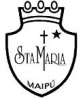 Departamento de Religión y Filosofía                              GUÍA 10 DE RETROALIMENTACION DE RELIGIONTERCERO BÁSICOPRIMER TRIMESTRENombre______________________________________ Curso 3°: ____ Fecha: ______________Unidad 7: Como vivía Jesús A partir de este video donde aparece tu profesora Carolina explicando sobre la vida de la Madre Teresa de Calcuta, te invitamos a realizar en casa las siguientes actividades:Revisamos la Biografía de la Madre Teresa de Calcuta para luego responder las preguntas relacionadas con su vida y legado.La Madre Teresa de Calcuta se convirtió en un ejemplo viviente de generosidad y humildad. Nació un 26 de agosto de 1910 en Macedonia, Europa.Alos 18 años se unió a la congregación de Nuestra Señora de Loreto, donde se dedico por 20 años a ser profesora.Conmovida por la pobreza en India decidió fundar una nueva congregación religiosa que en 1950 fundo y la llamo Misioneras de la Caridad, que dedicaba el cuidado a enfermos solos y dar ayuda a los mas pobres entre los pobres.Debido a su ejemplo de amor y cuidados por los más pobres en 1979 recibe el Premio Nobel de la Paz.Dedico gran parte de su labor humana y religiosa en la ciudad de Calcuta, India lugar donde muchas autoridades mundiales llegaban para escuchar sus palabras y su mensaje de amor.Muere el 05 de septiembre de 1997 a los 87 años, en la ciudad de Calcuta, dejando un gran ejemplo de solidaridad, generosidad, humildad y paz.Completa la oración apoyándote en la lectura de la biografía de Teresa de Calcuta:Teresa de Calcuta fue durante 20 años:    PROFESORAMISIONERAS DE LA CARIDAD, llamo a su congregación.Recibe en 1979 el PREMIO NOBEL DE LA PAZEn CALCUTA, INDIA hizo su labor religiosaAyudo a los más pobres ENTRE LOS POBRESMuere el 05 de septiembre de 1997 a los 87 AÑOS Recorta los corazones con las acciones de amor y regálalas a quienes vayas acompañando con esas acciones de amor. 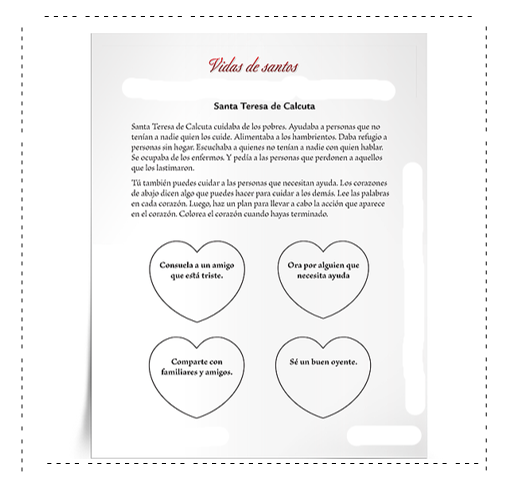 De las 3 frases de la Madre Teresa de Calcuta elige una y escribe en la línea punteada porque te gusto esa frase de esta conocida religiosa.La paz comienza con una sonrisaDa siempre lo mejor de ti y lo mejor vendráNo hay mayor pobreza que la soledadMe gusta la frase de la Madre Teresa de Calcuta que dice:LA PAZ COMIENZA CON UNA SONRISAPorque: SONREIR ALEGRA A LAS OTRAS PERSONASEsquema de resumen de la clase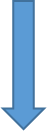 ¡DIOS BENDIGA ESTA NUEVA SEMANA!CON CARIÑO, TU PROFESORA CAROLINA, RELIGIÓN.La Madre Teresa de Calcuta, era una religiosa europea que dedico su vida a cuidar enfermos en Calcuta, India. Llevo una vida muy piadosa y santa, y es una Santa actual cuyo mensaje de amor a los mas debiles debe ser un ejemplo a seguir para todos y todas.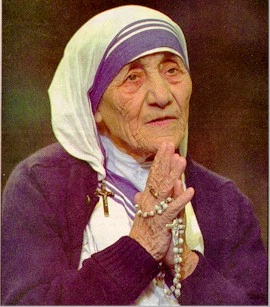 